SELECTMEN’S MEETING  AGENDAOctober 11th, 20236:00PM Flag Salute 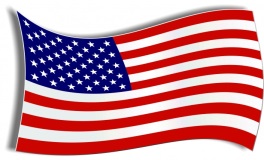 CALL TO ORDER: 6:00 PMROLL CALL:  Gary Ferrill, Chair, Lee Bryant, Vice Chair, Geoff Johnson, Dennis Harvey (AB), Gerald FolsterDennis Harvey on vacationDebbie Hodgins, Administrative Assistant & Nicole MacFarline, ClerkPUBLIC COMMENTS:PUBLIC HEARING -     General Assistance Ordinance Appendices A-H**Call to order Public Hearing on General Assistance Ordinance1.  Open hearing     Questions:		2.  Close hearingVote to accept Ordinance changes as writtenAPPROVE THE MINUTES:  Approve the Select Board meeting Minutes for August 9th, 2023 Regular meetingAugust 16th, 2023 Select Board meeting to set the Mil Rate for 2023August 23rd, 2023 Special Town Meeting minutesAugust 23rd, 2023 Emergency meeting to amend Aug 16th minutesGUEST:No guestADMINISTRATIVE ASSISTANT REPORT:1.  Trash contract, expires June of 20242.  Boston Cane3.  Monthly reports4.  Short Term RentalsTOWN CLERK:Absentee Ballots are available for the November State ElectionMISCELLANOUS MONTHLY REPORTS:All Informational see attached if availableAnimal Control – No reportCemetery Committee – Minutes of their Oct 3rd, 2023 meeting - InformationalCode Enforcement – See report Introduction for possible new hireEddington Fire – July & August – InformationalSchool Board Member – See attached reportSheriff – See report - InformationalNEW BUSINESS:OLD BUSINESS:PLANNING BOARD:1. Draft copy of the August & September meeting minutesROADS:EXECUTIVE SESSION:  ADJOURNMENT  Motion:               Time: